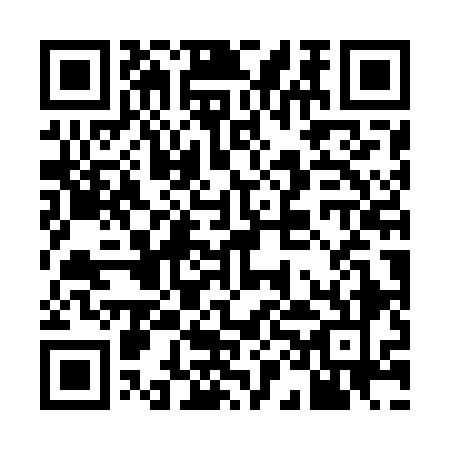 Prayer times for Albaron di Sea, ItalyWed 1 May 2024 - Fri 31 May 2024High Latitude Method: Angle Based RulePrayer Calculation Method: Muslim World LeagueAsar Calculation Method: HanafiPrayer times provided by https://www.salahtimes.comDateDayFajrSunriseDhuhrAsrMaghribIsha1Wed4:216:191:286:298:3810:292Thu4:186:181:286:308:3910:313Fri4:166:161:286:308:4110:334Sat4:146:151:286:318:4210:355Sun4:126:131:286:328:4310:376Mon4:096:121:286:338:4410:397Tue4:076:111:286:338:4610:418Wed4:056:091:286:348:4710:439Thu4:036:081:286:358:4810:4510Fri4:016:071:286:368:4910:4711Sat3:596:061:286:368:5010:4912Sun3:566:041:286:378:5210:5113Mon3:546:031:286:388:5310:5314Tue3:526:021:286:388:5410:5515Wed3:506:011:286:398:5510:5716Thu3:486:001:286:408:5610:5917Fri3:465:591:286:408:5711:0018Sat3:445:581:286:418:5811:0219Sun3:425:571:286:429:0011:0420Mon3:405:561:286:429:0111:0621Tue3:385:551:286:439:0211:0822Wed3:365:541:286:449:0311:1023Thu3:355:531:286:449:0411:1224Fri3:335:521:286:459:0511:1425Sat3:315:511:286:459:0611:1626Sun3:295:501:286:469:0711:1727Mon3:285:501:296:479:0811:1928Tue3:265:491:296:479:0911:2129Wed3:245:481:296:489:1011:2230Thu3:235:481:296:489:1111:2431Fri3:215:471:296:499:1211:26